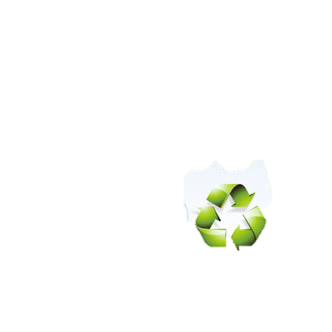 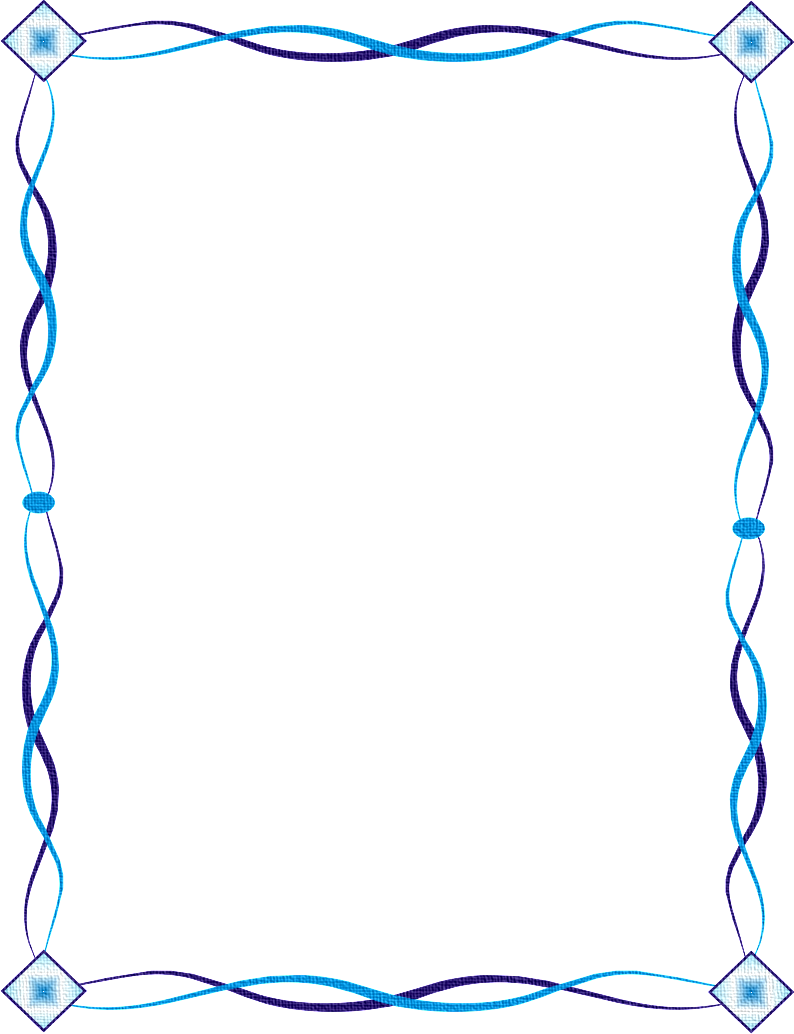 Asignatura:Ciencias SocialesAutor:Maestros por HondurasPágina web:www.maestros5stars.jimdo.comPágina de Facebook:www.facebook.com/maestrosporhonduras.hnLugar y fecha: Tegucigalpa 10 de Febrero de 2014